KEMENTERIAN PENDIDIKAN DAN KEBUDAYAAN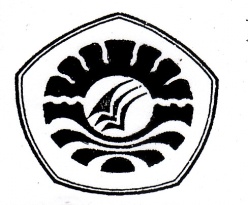 UNIVERSITAS NEGERI MAKASSAR FAKULTAS ILMU PENDIDIKAN PROGRAM STUDI PENDIDIKAN GURU SEKOLAH DASARKampus FIP UNM Jl. Tamalate I Telpon: 884457, Fax. (0411) 884457Laman: www.unm.ac.idPERSETUJUAN PEMBIMBINGSkripsi dengan judul “Penerapan Pendekatan Problem Solving Dalam Meningkatkan Hasil Belajar Matematika Pada Siswa Kelas V SD Negeri 90 Lenrang Kabupaten Soppeng”.Atas nama:Nama		: NURLINANIM		: 104 704 134Jur/Prodi	: Pendidikan Guru Sekolah Dasar/S1Fakultas	: Ilmu PendidikanSetelah diperiksa dan diteliti serta telah dilaksanakan ujian skripsi pada hari Jum’at tanggal 23 Mei 2014, naskah skripsi ini telah dinyatakan LULUS.Makassar,      Juni 2014Pembimbing I						Pembimbing IIDr. Hasaruddin Hafid, M.Ed				Nur Abidah Idrus, S.Pd, M.PdNIP. 19500712 197412 1 003				NIP. 19760617 200604 2 001DisahkanKetua Prodi PGSD FIP UNMAhmad Syawaluddin, S.Kom., M.PdNIP. 19741025 200604 1 001KEMENTERIAN PENDIDIKAN DAN KEBUDAYAANUNIVERSITAS NEGERI MAKASSAR FAKULTAS ILMU PENDIDIKAN PROGRAM STUDI PENDIDIKAN GURU SEKOLAH DASARKampus FIP UNM Jl. Tamalate I Telpon: 884457, Fax. (0411) 884457Laman: www.unm.ac.idPENGESAHAN UJIAN SKRIPSISkripsi diterima oleh Panitia Ujian Skripsi Fakultas Ilmu Pendidikan Universitas Negeri Makassar dengan SK Dekan Nomor: 4112/UN36.4/PP/2014, Tanggal 19 Mei 2014 untuk memenuhi sebagian persyaratan memperoleh gelar Sarjana Pendidikan Pada Jurusan/Prodi Pendidikan Guru Sekolah Dasar (PGSD) pada hari Jum’at tanggal 23 Mei 2014.Disahkan OlehP.D Bidang Akademik FIP UNM,Drs. M. Ali Latif Amri, M.Pd.NIP. 19611231 198702 1 045Panitia Ujian:Ketua		: Drs. M. Ali Latif Amri, M.Pd.	(……...…………………………)Sekertaris	: Dr. Andi Makkasau, M.Si		(………………………………...)Pembimbing I	: Dr. Hasaruddin Hafid, M.Ed.	(………………………………...)Pembimbing II: Nur Abidah Idrus, S.Pd, M.Pd.	(………………………………...)Penguji I	: Khaerunnisa, S.Pd.I, M.A.		(………………………………...)Penguji II	: Dra. St. Habibah, M.Si.		(………………………………...)